Publicado en Ciudad de México el 12/08/2024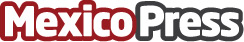 Excite - Inbound Marketing México®: celebrando 25 años de innovación en la era digitalExcite celebra 25 años liderando la innovación en marketing digital, transformando desafíos en éxitosDatos de contacto:Victor M Gonzalez OrnelasInbound Marketing Mexico5522645308Nota de prensa publicada en: https://www.mexicopress.com.mx/excite-inbound-marketing-mexico-celebrando-25 Categorías: Marketing Emprendedores Digital Actualidad Empresarial http://www.mexicopress.com.mx